Expenses calculatorAlthough the full scholarship covers all the tuition, accommodation and food costs and various services provided by the school there will be some unavoidable costs which you will need to consider. Every school is different in the costs that they cover but all will provide tuition, accommodation and board free of charge as part of the scholarship.Where the cost is entered in the table, the current costs are known. However, there will be other costs listed which you will have to research for yourself.
This form is for your own use and does not need to be submitted with your application.Notes:General background to the school year:There are three terms: Autumn, Spring and Summer. Schools close between these terms for the Christmas, Easter and Summer holidays. Each term is normally broken up into two halves when there is a short holiday of about one or two weeks in the middle. Most schools close over these half-term holidays but some may allow international students to remain accommodated and fed at the school but there will be a cost to families if this is offered.  Very many prefer to take a flight back home unless invited to the home of a family member or school friend.   There could thus be up to six return flights made during the school year.Some schools also have exeat weekends, normally two per term, when pupils resident in Britain go home. Many schools will provide accommodation for international students over these exeat weekends but at a supplementary cost.   Not all schools have exeat weekends … every one is different.Travel between airports and schoolsSchool staff will arrange transfers between the airport and the school by mini-bus or taxi but there is typically a charge for this service.   Once familiar with the rail network or express coach services, students can find these to be cost effective.  Guardianship:If a school is unable to provide continuing accommodation during half-term holidays (and weekend exeats, if scheduled) and it may be impractical for an international student to fly home, schools often insist on knowing where they will be safely accommodated in Britain until the school reopens.  A guardian is an approved UK adult resident (or family) that undertakes to accommodate and look after a student during any of these periods.A known relative or family friend resident in Britain can be designated as guardian, in which case one will not incur the extra expense of engaging a professional guardianship service, which can otherwise cost up to £720 per term.    AEGIS (https://aegisuk.net/)  is the organisation which lists safety vetted and approved guardianship providers.  
	EJ Wolstenholme
July 2022HMC Projects Scholarship Programme2023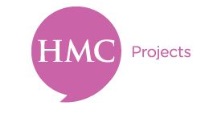 DescriptionCost(GBP)Cost(local currency)Committed Costs:Committed Costs:Committed Costs:Administration fee payable to HMC Projects (Full award scholars only)£ 1250Immigration Health Surcharge (IHS) - providing cover to October 2024£ 1175Visa application fee £   363Return flights to the UK (max. 6 return flights incl. half-term  breaks)Transfers from the airport to the schoolSpending money for the student at school (e.g. £100 per term)Possible extra overhead costs:Possible extra overhead costs:Possible extra overhead costs:TB certificate (required for applicants from some countries only)Local UK Visa Application Centre (VAC) fee for courier passport returnGuardianship costs (if commercial guardianship is required)Total